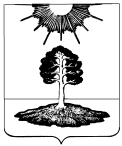 ДУМА закрытого административно-территориальногообразования Солнечный Тверской областиПЯТЫЙ СОЗЫВРЕШЕНИЕО проекте Решения Думы ЗАТО Солнечныйо внесении изменений и дополненийв Устав ЗАТО СолнечныйВ целях приведения Устава ЗАТО Солнечный в соответствии с федеральным законодательством, рассмотрев проект решения Думы ЗАТО Солнечный о внесении изменений и дополнений в Устав ЗАТО Солнечный, в соответствии со статьей 44 Федерального закона от 06.10.2003 № 131-ФЗ «Об общих принципах организации местного самоуправления в Российской Федерации», статьей 35 Устава ЗАТО Солнечный, Дума ЗАТО СолнечныйРЕШИЛА:1. Принять за основу настоящий проект Решения Думы ЗАТО Солнечный о внесении изменений и дополнений в Устав ЗАТО Солнечный (прилагается).2. Опубликовать  полный текст проекта Решения Думы ЗАТО Солнечный о внесении изменений и дополнений в Устав ЗАТО Солнечный в газете «Городомля на Селигере».3. Организовать обсуждение настоящего проекта Решения Думы ЗАТО Солнечный о внесении изменений и дополнений в Устав ЗАТО Солнечный среди населения, проживающего на территории ЗАТО Солнечный, а также учет предложений и замечаний по данному проекту..Приложение к Решению Думы ЗАТО Солнечный№ 101-5 от  12.09.2018ПРОЕКТ РЕШЕНИЯ ДУМЫ ЗАТО СОЛНЕЧНЫЙО ВНЕСЕНИИ ИЗМЕНЕНИЙ И ДОПОЛНЕНИЙ В УСТАВ ЗАТО СОЛНЕЧНЫЙ1. Внести в Устав закрытого административно-территориального образования Солнечный Тверской области следующие изменения:1.1. Статью 7 Устава закрытого административно-территориального образования Солнечный Тверской области изложить в новой редакции:«Статья 7. Вопросы местного значения и иные вопросы, находящееся в ведении ЗАТО Солнечный. 1. К вопросам местного значения ЗАТО Солнечный относятся:1) составление и рассмотрение проекта бюджета ЗАТО Солнечный, утверждение и исполнение бюджета ЗАТО Солнечный, осуществление контроля за его исполнением, составление и утверждение отчета об исполнении бюджета ЗАТО Солнечный;2) установление, изменение и отмена местных налогов и сборов ЗАТО Солнечный;3) владение, пользование и распоряжение имуществом, находящимся в муниципальной собственности ЗАТО Солнечный;4) организация в границах ЗАТО Солнечный электро-, тепло-, газо- и водоснабжения населения, водоотведения, снабжения населения топливом в пределах полномочий, установленных законодательством Российской Федерации;5) осуществление в ценовых зонах теплоснабжения муниципального контроля за выполнением единой теплоснабжающей организацией мероприятий по строительству, реконструкции и (или) модернизации объектов теплоснабжения, необходимых для развития, повышения надежности и энергетической эффективности системы теплоснабжения и определенных для нее в схеме теплоснабжения в пределах полномочий, установленных Федеральным законом «О теплоснабжении»;6) дорожная деятельность в отношении автомобильных дорог местного значения в границах ЗАТО Солнечный и обеспечение безопасности дорожного движения на них, включая создание и обеспечение функционирования парковок (парковочных мест), осуществление муниципального контроля за сохранностью автомобильных дорог местного значения в границах ЗАТО Солнечный, а также осуществление иных полномочий в области использования автомобильных дорог и осуществления дорожной деятельности в соответствии с законодательством Российской Федерации;7) обеспечение проживающих в ЗАТО Солнечный и нуждающихся в жилых помещениях малоимущих граждан жилыми помещениями, организация строительства и содержания муниципального жилищного фонда, создание условий для жилищного строительства, осуществление муниципального жилищного контроля, а также иных полномочий органов местного самоуправления в соответствии с жилищным законодательством;8) создание условий для предоставления транспортных услуг населению и организация транспортного обслуживания населения в границах ЗАТО Солнечный;9) участие в профилактике терроризма и экстремизма, а также в минимизации и (или) ликвидации последствий проявлений терроризма и экстремизма в границах ЗАТО Солнечный; 10) разработка и осуществление мер, направленных на укрепление межнационального и межконфессионального согласия, поддержку и развитие языков и культуры народов Российской Федерации, проживающих на территории ЗАТО Солнечный, реализацию прав национальных меньшинств, обеспечение социальной и культурной адаптации мигрантов, профилактику межнациональных (межэтнических) конфликтов;11) участие в предупреждении и ликвидации последствий чрезвычайных ситуаций в границах ЗАТО Солнечный;12) организация охраны общественного порядка на территории ЗАТО Солнечный муниципальной милицией;13) предоставление помещения для работы на обслуживаемом административном участке ЗАТО Солнечный сотруднику, замещающему должность участкового уполномоченного полиции;14) обеспечение первичных мер пожарной безопасности в границах ЗАТО Солнечный;15) организация мероприятий по охране окружающей среды в границах ЗАТО Солнечный;16) организация предоставления общедоступного и бесплатного дошкольного, начального общего, основного общего, среднего общего образования по основным общеобразовательным программам в муниципальных образовательных организациях (за исключением полномочий по финансовому обеспечению реализации основных общеобразовательных программ в соответствии с федеральными государственными образовательными стандартами), организация предоставления дополнительного образования детей в муниципальных образовательных организациях (за исключением дополнительного образования детей, финансовое обеспечение которого осуществляется органами государственной власти субъекта Российской Федерации), создание условий для осуществления присмотра и ухода за детьми, содержания детей в муниципальных образовательных организациях, а также осуществление в пределах своих полномочий мероприятий по обеспечению организации отдыха детей в каникулярное время, включая мероприятия по обеспечению безопасности их жизни и здоровья;17) создание условий для обеспечения жителей ЗАТО Солнечный услугами связи, общественного питания, торговли и бытового обслуживания;18) организация библиотечного обслуживания населения, комплектование и обеспечение сохранности библиотечных фондов библиотек ЗАТО Солнечный;19) создание условий для организации досуга и обеспечения жителей ЗАТО Солнечный услугами организаций культуры;20) создание условий для развития местного традиционного народного художественного творчества, участие в сохранении, возрождении и развитии народных художественных промыслов в ЗАТО Солнечный;21) сохранение, использование и популяризация объектов культурного наследия (памятников истории и культуры), находящихся в собственности ЗАТО Солнечный, охрана объектов культурного наследия (памятников истории и культуры) местного (муниципального) значения, расположенных на территории ЗАТО Солнечный;22) обеспечение условий для развития на территории ЗАТО Солнечный физической культуры, школьного спорта и массового спорта, организация проведения официальных физкультурно-оздоровительных и спортивных мероприятий городского округа;23) создание условий для массового отдыха жителей ЗАТО Солнечный и организация обустройства мест массового отдыха населения;24) формирование и содержание муниципального архива;25) организация ритуальных услуг и содержание мест захоронения;26) участие в организации деятельности по накоплению (в том числе раздельному накоплению), сбору, транспортированию, обработке, утилизации, обезвреживанию, захоронению твердых коммунальных отходов;27) утверждение правил благоустройства территории ЗАТО Солнечный, осуществление контроля за их соблюдением, организация благоустройства территории ЗАТО Солнечный в соответствии с указанными правилами, а также организация использования, охраны, защиты, воспроизводства городских лесов, лесов особо охраняемых природных территорий, расположенных в границах ЗАТО Солнечный;28) утверждение генеральных планов ЗАТО Солнечный, правил землепользования и застройки, утверждение подготовленной на основе генеральных планов ЗАТО Солнечный документации по планировке территории, выдача разрешений на строительство (за исключением случаев, предусмотренных Градостроительным кодексом Российской Федерации, иными федеральными законами), разрешений на ввод объектов в эксплуатацию при осуществлении строительства, реконструкции объектов капитального строительства, расположенных на территории ЗАТО Солнечный, утверждение местных нормативов градостроительного проектирования ЗАТО Солнечный, ведение информационной системы обеспечения градостроительной деятельности, осуществляемой на территории ЗАТО Солнечный, резервирование земель и изъятие земельных участков в границах ЗАТО Солнечный для муниципальных нужд, осуществление муниципального земельного контроля в границах ЗАТО Солнечный, осуществление в случаях, предусмотренных Градостроительным кодексом Российской Федерации, осмотров зданий, сооружений и выдача рекомендаций об устранении выявленных в ходе таких осмотров нарушений, направление уведомления о соответствии указанных в уведомлении о планируемом строительстве параметров объекта индивидуального жилищного строительства или садового дома установленным параметрам и допустимости размещения объекта индивидуального жилищного строительства или садового дома на земельном участке, уведомления о несоответствии указанных в уведомлении о планируемом строительстве параметров объекта индивидуального жилищного строительства или садового дома установленным параметрам и (или) недопустимости размещения объекта индивидуального жилищного строительства или садового дома на земельном участке, уведомления о соответствии или несоответствии построенных или реконструированных объекта индивидуального жилищного строительства или садового дома требованиям законодательства о градостроительной деятельности при строительстве или реконструкции объектов индивидуального жилищного строительства или садовых домов на земельных участках, расположенных на территории городского округа, принятие в соответствии с гражданским законодательством Российской Федерации решения о сносе самовольной постройки, решения о сносе самовольной постройки или ее приведении в соответствие с установленными требованиями, решения об изъятии земельного участка, не используемого по целевому назначению или используемого с нарушением законодательства Российской Федерации, осуществление сноса самовольной постройки или ее приведения в соответствие с установленными требованиями в случаях, предусмотренных Градостроительным кодексом Российской Федерации;29) утверждение схемы размещения рекламных конструкций, выдача разрешений на установку и эксплуатацию рекламных конструкций на территории ЗАТО Солнечный, аннулирование таких разрешений, выдача предписаний о демонтаже самовольно установленных рекламных конструкций на территории ЗАТО Солнечный, осуществляемые в соответствии с Федеральным законом «О рекламе»;30) присвоение адресов объектам адресации, изменение, аннулирование адресов, присвоение наименований элементам улично-дорожной сети (за исключением автомобильных дорог федерального значения, автомобильных дорог регионального или межмуниципального значения), наименований элементам планировочной структуры в границах ЗАТО Солнечный, изменение, аннулирование таких наименований, размещение информации в государственном адресном реестре;31) организация и осуществление мероприятий по территориальной обороне и гражданской обороне, защите населения и территории ЗАТО Солнечный от чрезвычайных ситуаций природного и техногенного характера, включая поддержку в состоянии постоянной готовности к использованию систем оповещения населения об опасности, объектов гражданской обороны, создание и содержание в целях гражданской обороны запасов материально-технических, продовольственных, медицинских и иных средств;32) создание, содержание и организация деятельности аварийно-спасательных служб и (или) аварийно-спасательных формирований на территории ЗАТО Солнечный;33) создание, развитие и обеспечение охраны лечебно-оздоровительных местностей и курортов местного значения на территории ЗАТО Солнечный, а также осуществление муниципального контроля в области использования и охраны особо охраняемых природных территорий местного значения;34) организация и осуществление мероприятий по мобилизационной подготовке муниципальных предприятий и учреждений, находящихся на территории ЗАТО Солнечный;35) осуществление мероприятий по обеспечению безопасности людей на водных объектах, охране их жизни и здоровья;36) создание условий для расширения рынка сельскохозяйственной продукции, сырья и продовольствия, содействие развитию малого и среднего предпринимательства, оказание поддержки социально ориентированным некоммерческим организациям, благотворительной деятельности и добровольчеству (волонтерству);37) организация и осуществление мероприятий по работе с детьми и молодежью в ЗАТО Солнечный;38) осуществление в пределах, установленных водным законодательством Российской Федерации, полномочий собственника водных объектов, установление правил использования водных объектов общего пользования для личных и бытовых нужд и информирование населения об ограничениях использования таких водных объектов, включая обеспечение свободного доступа граждан к водным объектам общего пользования и их береговым полосам;39) оказание поддержки гражданам и их объединениям, участвующим в охране общественного порядка, создание условий для деятельности народных дружин;40) осуществление муниципального лесного контроля;41) обеспечение выполнения работ, необходимых для создания искусственных земельных участков для нужд ЗАТО Солнечный, проведение открытого аукциона на право заключить договор о создании искусственного земельного участка в соответствии с федеральным законом;42) осуществление мер по противодействию коррупции в границах ЗАТО Солнечный;43) организация в соответствии с федеральным законом от 24 июля 2007 года № 221-ФЗ «О кадастровой деятельности» выполнения комплексных кадастровых работ и утверждение карты-плана территории.2. Иные вопросы, находящееся в ведении ЗАТО Солнечный. координируют деятельность организаций и (или) объектов, подразделений охраны, полиции, гражданской обороны и иных служб при угрозе возникновения чрезвычайных ситуаций;разрабатывают схемы оповещения и эвакуации населения в случаях аварий на территориях организаций и (или) на объектах либо при их угрозе. В случае возникновения опасности для жизни и здоровья населения закрытого административно-территориального образования в результате аварии на территории организации и (или) на объекте глава администрации ЗАТО Солнечный совместно с руководителями организации и (или) объекта осуществляет меры по спасению и охране жизни и здоровья людей, защите их прав, сохранению материальных ценностей, а при необходимости до начала работы соответствующих органов, образуемых Правительством Российской Федерации, принимает решение об эвакуации населения;участвуют совместно с руководителями организаций и (или) объектов, по роду деятельности которых созданы закрытые административно-территориальные образования, и органами федеральной службы безопасности в порядке, устанавливаемом Правительством Российской Федерации, в определении пропускного режима в закрытом административно-территориальном образовании, за исключением режимных территорий организаций и (или) объектов, находящихся в границах внутренних контролируемых и (или) запретных зон;вносят предложения в соответствующие органы государственного и военного управления о проведении инспекционных проверок по соблюдению особого режима и обеспечению достаточных мер для защиты населения закрытого административно-территориального образования от воздействия радиоактивных и других материалов, представляющих повышенную опасность;по согласованию с органами федеральной службы безопасности имеют право давать разрешение на въезд граждан в закрытое административно-территориальное образование и выезд из него, за исключением режимных территорий организаций и (или) объектов, находящихся в границах внутренних контролируемых и (или) запретных зон;осуществляют контроль за санитарно-эпидемиологическим, радиационным и экологическим состоянием территорий закрытого административно-территориального образования, за исключением режимных территорий организаций и (или) объектов, находящихся в границах внутренних контролируемых и (или) запретных зон, которые подлежат ведению уполномоченных на то государственных контрольных и надзорных органов. Органы местного самоуправления информируются о результатах проверок;выступают заказчиком на строительство и ремонт жилого помещения, объектов социальной инфраструктуры, в том числе на основе долевого участия юридических лиц, расположенных на территории ЗАТО Солнечный;ведут учет граждан, претендующих на получение социальной выплаты в соответствии с пунктом 2 статьи 7  Закона Российской Федерации от 14 июля 1992 года № 3297-1 «О закрытом административно-территориальном образовании», и определяют размер указанной социальной выплаты;осуществляют оплату стоимости проезда граждан, указанных в пункте 2.1 статьи 7 Закона Российской Федерации от 14 июля 1992 года № 3297-1 «О закрытом административно-территориальном образовании», и членов их семей от прежнего места жительства до нового места жительства и стоимости провоза багажа.».1.2. Статью 8 Устава закрытого административно-территориального образования Солнечный Тверской области изложить в новой редакции:«Статья 8. Права органов местного самоуправления на решение вопросов, не отнесенных к вопросам местного значения.1. Органы местного самоуправления ЗАТО Солнечный имеют право на:1) создание музеев ЗАТО Солнечный;2) создание муниципальных образовательных организаций высшего образования;3) участие в осуществлении деятельности по опеке и попечительству;4) создание условий для осуществления деятельности, связанной с реализацией прав местных национально-культурных автономий на территории ЗАТО Солнечный;5) оказание содействия национально-культурному развитию народов Российской Федерации и реализации мероприятий в сфере межнациональных отношений на территории ЗАТО Солнечный;6) создание муниципальной пожарной охраны;7) создание условий для развития туризма;8) оказание поддержки общественным наблюдательным комиссиям, осуществляющим общественный контроль за обеспечением прав человека и содействие лицам, находящимся в местах принудительного содержания;9) оказание поддержки общественным объединениям инвалидов, а также созданным общероссийскими общественными объединениями инвалидов организациям в соответствии с Федеральным законом от 24 ноября 1995 года № 181-ФЗ «О социальной защите инвалидов в Российской Федерации»;10) осуществление мероприятий, предусмотренных Федеральным законом «О донорстве крови и ее компонентов»;11) создание условий для организации проведения независимой оценки качества условий оказания услуг организациями в порядке и на условиях, которые установлены федеральными законами, а также применение результатов независимой оценки качества условий оказания услуг организациями при оценке деятельности руководителей подведомственных организаций и осуществление контроля за принятием мер по устранению недостатков, выявленных по результатам независимой оценки качества условий оказания услуг организациями, в соответствии с федеральными законами;12) предоставление гражданам жилых помещений муниципального жилищного фонда по договорам найма жилых помещений жилищного фонда социального использования в соответствии с жилищным законодательством;13) осуществление мероприятий по отлову и содержанию безнадзорных животных, обитающих на территории ЗАТО Солнечный;14) осуществление мероприятий в сфере профилактики правонарушений, предусмотренных Федеральным законом «Об основах системы профилактики правонарушений в Российской Федерации»;15) оказание содействия развитию физической культуры и спорта инвалидов, лиц с ограниченными возможностями здоровья, адаптивной физической культуры и адаптивного спорта;         16) осуществление мероприятий по защите прав потребителей, предусмотренных Законом Российской Федерации от 7 февраля 1992 года N 2300-1 «О защите прав потребителей».2. Органы местного самоуправления ЗАТО Солнечный вправе решать вопросы, указанные в пункте 1 настоящей статьи, участвовать в осуществлении иных государственных полномочий (не переданных им в соответствии со статьей 19 Федерального закона от 06.10.2003  № 131-ФЗ «Об общих принципах организации местного самоуправления в Российской Федерации»), если это участие предусмотрено федеральными законами, а также решать иные вопросы, не отнесенные к компетенции органов местного самоуправления других муниципальных образований, органов государственной власти и не исключенные из их компетенции федеральными законами и законами субъектов Российской Федерации, за счет доходов местных бюджетов, за исключением межбюджетных трансфертов, предоставленных из бюджетов бюджетной системы Российской Федерации, и поступлений налоговых доходов по дополнительным нормативам отчислений.».1.3. Статью 8.1. Устава закрытого административно-территориального образования Солнечный Тверской области изложить в новой редакции:«Статья 8.1. Полномочия органов местного самоуправления по решению вопросов местного значения.1. В целях решения вопросов местного значения органы местного самоуправления  ЗАТО Солнечный обладают следующими  полномочиями:1) принятие Устава ЗАТО Солнечный и внесение в него изменений и дополнений, издание муниципальных правовых актов;2) установление официальных символов ЗАТО Солнечный;3) создание муниципальных предприятий и учреждений, осуществление финансового обеспечения деятельности муниципальных казенных учреждений и финансового обеспечения выполнения муниципального задания бюджетными и автономными муниципальными учреждениями, а также осуществление закупок товаров, работ, услуг для обеспечения муниципальных нужд;4) установление тарифов на услуги, предоставляемые муниципальными предприятиями и учреждениями, и работы, выполняемые муниципальными предприятиями и учреждениями, если иное не предусмотрено федеральными законами;5) регулирование тарифов на подключение к системе коммунальной инфраструктуры, тарифов организаций коммунального комплекса на подключение, надбавок к тарифам на товары и услуги организаций коммунального комплекса, надбавок к ценам (тарифам) для потребителей;6) полномочиями по организации теплоснабжения, предусмотренной Федеральным законом «О теплоснабжении»;7) полномочиями в сфере водоснабжения и водоотведения, предусмотренными Федеральным законом «О водоснабжении и водоотведении»;8) полномочиями в сфере стратегического планирования, предусмотренными Федеральным законом от 28 июня 2014 года № 172-ФЗ «О стратегическом планировании в Российской Федерации»;9) организационное и материально-техническое обеспечение подготовки и проведения муниципальных выборов, местного референдума, голосования по отзыву депутата, выборного должностного лица местного самоуправления;10) организация сбора статистических показателей, характеризующих состояние экономики и социальной сферы ЗАТО Солнечный, и предоставление указанных данных органам государственной власти в порядке, установленном Правительством Российской Федерации;11) разработка и утверждение программ комплексного развития систем коммунальной инфраструктуры ЗАТО Солнечный, программ комплексного развития транспортной инфраструктуры ЗАТО Солнечный, программ комплексного развития социальной инфраструктуры ЗАТО Солнечный, требования к которым устанавливаются Правительством Российской Федерации;12) учреждение печатного средства массовой информации для опубликования муниципальных правовых актов, обсуждения проектов муниципальных правовых актов по вопросам местного значения, доведения до сведения жителей ЗАТО Солнечный официальной информации о социально-экономическом и культурном развитии ЗАТО Солнечный, о развитии его общественной инфраструктуры и иной официальной информации;13) осуществление международных и внешнеэкономических связей в соответствии с федеральными законами;14) организация профессионального образования и дополнительного профессионального образования выборных должностных лиц местного самоуправления, депутатов представительного органа муниципального образования, муниципальных служащих и работников муниципальных учреждений, организация подготовки кадров для муниципальной службы в порядке, предусмотренном законодательством Российской Федерации об образовании и законодательством Российской Федерации о муниципальной службе;15) утверждение и реализация муниципальных программ в области энергосбережения и повышения энергетической эффективности, организация проведения энергетического обследования многоквартирных домов, помещения в которых составляют муниципальный жилищный фонд в границах ЗАТО Солнечный, организация и проведение иных мероприятий, предусмотренных законодательством об энергосбережении и о повышении энергетической эффективности;16) иными полномочиями в соответствии с настоящим Уставом и Федеральным законом от 06.10.2003 № 131-ФЗ «Об общих принципах организации местного самоуправления в Российской Федерации».2. Органы местного самоуправления ЗАТО Солнечный в соответствии с законом «О закрытом административно-территориальном образовании»:         1) координируют деятельность организаций и (или) объектов, подразделений охраны, полиции, гражданской обороны и иных служб при угрозе возникновения чрезвычайных ситуаций;         2) разрабатывают схемы оповещения и эвакуации населения в случаях аварий на территориях организаций и (или) на объектах либо при их угрозе. В случае возникновения опасности для жизни и здоровья населения ЗАТО Солнечный в результате аварии на территории организации и (или) на объекте глава ЗАТО Солнечный совместно с руководителями организации и (или) объекта осуществляет меры по спасению и охране жизни и здоровья людей, защите их прав, сохранению материальных ценностей, а при необходимости до начала работы соответствующих органов, образуемых Правительством Российской Федерации, принимает решение об эвакуации населения;                   3) участвуют совместно с руководителями организаций и (или) объектов, по роду деятельности которых создано ЗАТО Солнечный, и органами федеральной службы безопасности в порядке, устанавливаемом Правительством Российской Федерации, в определении пропускного режима в ЗАТО Солнечный, за исключением режимных территорий организаций и (или) объектов, находящихся в границах внутренних контролируемых и (или) запретных зон;          4) по согласованию с органами федеральной службы безопасности имеют право давать разрешение на въезд граждан в ЗАТО Солнечный и выезд из него, за исключением режимных территорий организаций и (или) объектов, находящихся в границах внутренних контролируемых и (или) запретных зон;          5) осуществляют контроль за санитарно-эпидемиологическим, радиационным и экологическим состоянием территорий ЗАТО Солнечный, за исключением режимных территорий организаций и (или) объектов, находящихся в границах внутренних контролируемых и (или) запретных зон, которые подлежат ведению уполномоченных на то государственных контрольных и надзорных органов. Органы местного самоуправления ЗАТО Солнечный информируются о результатах проверок;6) вносят предложения в соответствующие органы государственного и военного управления о проведении инспекционных проверок по соблюдению особого режима и обеспечению достаточных мер для защиты населения ЗАТО Солнечный от воздействия радиоактивных и других материалов, представляющих повышенную опасность;7) выступают заказчиком на строительство и ремонт жилого помещения, объектов социальной инфраструктуры, в том числе на основе долевого участия юридических лиц, расположенных на территории ЗАТО Солнечный;8) ведут учет граждан, претендующих на получение социальной выплаты в соответствии с пунктом 2 статьи 7  Закона Российской Федерации от 14 июля 1992 года № 3297-1 «О закрытом административно-территориальном образовании», и определяют размер указанной социальной выплаты;9) осуществляют оплату стоимости проезда граждан, указанных в пункте 2.1 статьи 7 Закона Российской Федерации от 14 июля 1992 года № 3297-1 «О закрытом административно-территориальном образовании», и членов их семей от прежнего места жительства до нового места жительства и стоимости провоза багажа.3. По вопросам, отнесенным в соответствии со статьей 7 настоящего Устава к вопросам местного значения, федеральными законами, Уставом ЗАТО Солнечный могут устанавливаться полномочия органов местного самоуправления по решению указанных вопросов местного значения.4. Органы местного самоуправления ЗАТО Солнечный вправе в соответствии с настоящим Уставом принимать решение о привлечении граждан к выполнению на добровольной основе социально значимых для ЗАТО Солнечный работ (в том числе дежурств) в целях решения вопросов местного значения ЗАТО Солнечный в соответствии с Федеральным законом от 06.10.2003 № 131-ФЗ «Об общих принципах организации местного самоуправления в Российской Федерации».К социально значимым работам могут быть отнесены только работы, не требующие специальной профессиональной подготовки.К выполнению социально значимых работ могут привлекаться совершеннолетние трудоспособные жители ЗАТО Солнечный в свободное от основной работы или учебы время на безвозмездной основе не более чем один раз в три месяца. При этом продолжительность социально значимых работ не может составлять более четырех часов подряд.5. Полномочия органов местного самоуправления, установленные настоящей статьей, осуществляются органами местного самоуправления ЗАТО Солнечный самостоятельно.».1.4. Статью 14. Устава закрытого административно-территориального образования Солнечный Тверской области изложить в новой редакции:«Статья 14. Территориальное общественное самоуправление.Под территориальным общественным самоуправлением понимается самоорганизация граждан по месту их жительства на части территории ЗАТО Солнечный для самостоятельного и под свою ответственность осуществления собственных инициатив по вопросам местного значения.Территориальное общественное самоуправление осуществляется непосредственно населением посредством проведения собраний и конференций граждан, а также посредством создания органов территориального общественного самоуправления.Территориальное общественное самоуправление может осуществляться в пределах следующих территорий проживания граждан: подъезд многоквартирного жилого дома; многоквартирный жилой дом; группа жилых домов; иные территории проживания граждан.Собрание граждан по вопросам организации и осуществления территориального общественного самоуправления считается правомочным, если в нем принимают участие не менее одной трети жителей соответствующей территории, достигших шестнадцатилетнего возраста.Конференция граждан по вопросам организации и осуществления территориального общественного самоуправления считается правомочной, если в ней принимают участие не менее двух третей избранных на собраниях граждан делегатов, представляющих не менее одной трети жителей соответствующей территории, достигших шестнадцатилетнего возраста.Органы территориального общественного самоуправления избираются на собраниях или конференциях граждан, проживающих на соответствующей территории. Органы территориального общественного самоуправления:представляют интересы населения, проживающего на соответствующей территории;обеспечивают исполнение решений, принятых на собраниях и конференциях граждан;могут осуществлять хозяйственную деятельность по благоустройству территории, иную хозяйственную деятельность, направленную на удовлетворение социально-бытовых потребностей граждан, проживающих на соответствующей территории, как за счет средств указанных граждан, так и на основании договора между органами территориального общественного самоуправления и органами местного самоуправления с использованием средств местного бюджета;вправе вносить в органы местного самоуправления проекты муниципальных правовых актов, подлежащие обязательному рассмотрению этими органами и должностными лицами местного самоуправления, к компетенции которых отнесено принятие указанных актов.Территории, на которых осуществляется территориальное общественное самоуправление и избираются его органы, устанавливаются по предложению жителей данной территории и утверждаются решением Думы ЗАТО Солнечный.Границы территории, на которой осуществляется территориальное общественное самоуправление, устанавливаются решением Думы ЗАТО Солнечный по предложению населения, проживающего на данной территории.Территориальное общественное самоуправление считается учрежденным с момента регистрации устава территориального общественного самоуправления. Порядок регистрации устава территориального общественного самоуправления определяется положением, утвержденным решением Думы ЗАТО Солнечный.   9.Порядок организации и осуществления территориального общественного самоуправления, условия и порядок выделения необходимых средств из местного бюджета определяются соответствующим положением, утверждаемым Думой ЗАТО Солнечный в соответствии с федеральным законодательством.».1.5. Статью 15. Устава закрытого административно-территориального образования Солнечный Тверской области изложить в новой редакции:«Статья 15. Публичные слушания.1. Для обсуждения проектов муниципальных правовых актов по вопросам местного значения с участием жителей муниципального образования Думой ЗАТО Солнечный, Главой ЗАТО Солнечный могут проводиться публичные слушания.2. Публичные слушания проводятся по инициативе населения, Думы ЗАТО Солнечный или Главы ЗАТО Солнечный.Публичные слушания, проводимые по инициативе населения ЗАТО Солнечный или Думы ЗАТО Солнечный, назначаются Думой ЗАТО Солнечный, а по инициативе Главы ЗАТО Солнечный - Главой ЗАТО Солнечный.3. На публичные слушания должны выноситься:1) проект Устава ЗАТО Солнечный, а также проект муниципального нормативного правового акта о внесении изменений и дополнений в данный устав, кроме случаев, когда в устав муниципального образования вносятся изменения в форме точного воспроизведения положений Конституции Российской Федерации, федеральных законов, Устава Тверской области в целях приведения данного устава в соответствие с этими нормативными правовыми актами;2) проект местного бюджета и отчет о его исполнении;3) проект стратегии социально-экономического развития ЗАТО Солнечный;4) вопросы о преобразовании муниципального образования, за исключением случаев, если в соответствии со статьёй 13 Федерального закона от 06.10.2003 № 131-ФЗ «Об общих принципах организации местного самоуправления в Российской Федерации» для преобразования муниципального образования требуется получение согласия населения муниципального образования, выраженного путем голосования либо на сходах граждан.4. Порядок организации и проведения публичных слушаний по проектам и вопросам, указанным в части 3 настоящей статьи, определяется положением, утвержденным Думой ЗАТО Солнечный и должен предусматривать заблаговременное оповещение жителей ЗАТО Солнечный о времени и месте проведения публичных слушаний, заблаговременное ознакомление с проектом муниципального правового акта, другие меры, обеспечивающие участие в публичных слушаниях жителей ЗАТО Солнечный, опубликование результатов публичных слушаний, включая мотивированное обоснование принятых решений.5. По проектам генерального плана ЗАТО Солнечный, проектам правил землепользования и застройки ЗАТО Солнечный, проектам планировки территории, проектам межевания территории, проектам правил благоустройства территорий, проектам, предусматривающим внесение изменений в один из указанных утвержденных документов, проектам решений о предоставлении разрешения на условно разрешенный вид использования земельного участка или объекта капитального строительства, проектам решений о предоставлении разрешения на отклонение от предельных параметров разрешенного строительства, реконструкции объектов капитального строительства, вопросам изменения одного вида разрешенного использования земельных участков и объектов капитального строительства на другой вид такого использования при отсутствии утвержденных правил землепользования и застройки проводятся общественные обсуждения или публичные слушания, порядок организации и проведения которых определяется положением, утвержденным Думой ЗАТО Солнечный с учетом положений законодательства о градостроительной деятельности.».1.6. Статью 22. Устава закрытого административно-территориального образования Солнечный Тверской области изложить в новой редакции:«Статья 22. Полномочия Думы ЗАТО Солнечный.В исключительной компетенции Думы ЗАТО Солнечный находятся:1) принятие Устава ЗАТО Солнечный и внесение в него изменений и дополнений;2) утверждение местного бюджета и отчета о его исполнении;3) установление, изменение и отмена местных налогов и сборов в соответствии с законодательством Российской Федерации о налогах и сборах;4) утверждение стратегии социально-экономического развития ЗАТО Солнечный;5) определение порядка управления и распоряжения имуществом, находящимся в муниципальной собственности ЗАТО Солнечный;6) определение порядка принятия решений о создании, реорганизации и ликвидации муниципальных предприятий, а также об установлении тарифов на услуги муниципальных предприятий и учреждений, выполнение работ, за исключением случаев, предусмотренных федеральными законами;7) определение порядка участия ЗАТО Солнечный в организациях межмуниципального сотрудничества;8) определение порядка материально-технического и организационного обеспечения деятельности органов местного самоуправления;9) контроль за исполнением органами местного самоуправления и должностными лицами местного самоуправления ЗАТО Солнечный полномочий по решению вопросов местного значения;10) принятие решения об удалении Главы ЗАТО Солнечный в отставку;11) утверждение правил благоустройства территории ЗАТО Солнечный.2. К полномочиям Думы ЗАТО Солнечный относятся:избрание Главы ЗАТО Солнечный, возглавляющего администрацию ЗАТО Солнечный из числа кандидатов, представленных конкурсной комиссией по результатам конкурса;принятие решений, регулирующих вопросы местного значения;осуществление контроля за исполнением принятых решений Думы ЗАТО Солнечный;определение порядка организации контроля за исполнением органами местного самоуправления и должностными лицами органов местного самоуправления ЗАТО Солнечный полномочий по решению вопросов местного значения;избрание из числа депутатов председателя, заместителя председателя Думы ЗАТО Солнечный, а также образование постоянных и временных комиссий с утверждением их численного и персонального состава и положений об их предмете ведения;назначение местного референдума;назначение муниципальных выборов;утверждение схемы избирательных округов по выборам депутатов Думы ЗАТО Солнечный;осуществление законодательной инициативы в Законодательном Собрании Тверской области в соответствии с законодательством Тверской области; внесение представления в соответствующие органы о награждении государственными наградами;заслушивание ежегодного отчета Главы ЗАТО Солнечный, возглавляющего администрацию ЗАТО Солнечный, о результатах его деятельности, деятельности администрации ЗАТО Солнечный и иных подведомственных Главе ЗАТО Солнечный органов местного самоуправления, в том числе о решении вопросов, поставленных Думой ЗАТО Солнечный;присвоение звания «Почетный гражданин ЗАТО Солнечный»;утверждение символики ЗАТО Солнечный;досрочное прекращение полномочий Думы ЗАТО Солнечный в результате самороспуска и досрочное прекращение полномочий отдельных депутатов;утверждение структуры администрации ЗАТО Солнечный по представлению Главы ЗАТО Солнечный, возглавляющего администрацию ЗАТО Солнечный; определение печатного средства массовой информации для официального опубликования муниципальных правовых актов, иной официальной информации;заслушивание руководителей муниципальных предприятий и учреждений с отчетом о деятельности не реже 1 раза в год в соответствии с планом работы Думы ЗАТО Солнечный;утверждение генерального плана ЗАТО Солнечный;утверждение правил землепользования и застройки ЗАТО Солнечный;утверждение местных нормативов градостроительного проектирования ЗАТО Солнечный; утверждение структуры и штатной численности контрольно-счетного органа муниципального образования – Ревизионной комиссии ЗАТО Солнечный по предложению председателя Ревизионной комиссии ЗАТО Солнечный;назначение голосования по отзыву депутата ЗАТО Солнечный;утверждение Регламента Думы ЗАТО Солнечный, внесение в него изменений и дополнений;осуществление иных полномочий, отнесенных федеральным законодательством и законодательством Тверской области к компетенции представительных органов местного самоуправления.3. По вопросам осуществления своей компетенции, предусмотренной настоящим Уставом, Дума ЗАТО Солнечный принимает муниципальные правовые акты в виде решений.».1.7. Статью 23. Устава закрытого административно-территориального образования Солнечный Тверской области изложить в новой редакции:«Статья 23. Организация деятельности Думы ЗАТО Солнечный.1. Организацию деятельности Думы ЗАТО Солнечный осуществляет председатель Думы ЗАТО Солнечный, а в случае его временного отсутствия (отпуск, командировка, временная нетрудоспособность) - заместитель председателя Думы ЗАТО Солнечный.Председатель Думы ЗАТО Солнечный, заместитель председателя Думы ЗАТО Солнечный избираются из числа депутатов Думы ЗАТО Солнечный в порядке, установленном Регламентом Думы ЗАТО Солнечный.Полномочия председателя и заместителя председателя Думы ЗАТО Солнечный устанавливаются Регламентом Думы ЗАТО Солнечный.2. Основной формой работы Думы ЗАТО Солнечный является заседание, на котором решаются вопросы, отнесенные к его ведению.3. Порядок созыва, подготовки и проведения заседаний Думы ЗАТО Солнечный, порядок рассмотрения и принятия решений, осуществления контрольных полномочий, а также правила организационно-технического обеспечения работы заседаний устанавливаются Регламентом Думы ЗАТО Солнечный.4. Вновь избранная Дума ЗАТО Солнечный собирается на первое заседание не позднее 30 дней со дня избрания Думы ЗАТО Солнечный в правомочном составе.5. Первое заседание Думы ЗАТО Солнечный нового состава проводится под председательством старейшего по возрасту из депутатов.6. Заседание Думы ЗАТО Солнечный считается правомочным, если на нем присутствует не менее 50 процентов от числа избранных депутатов.Заседание Думы ЗАТО Солнечный проводятся не реже одного раза в три месяца.Заседания Думы ЗАТО Солнечный являются открытыми. В исключительных случаях по решению Думы ЗАТО Солнечный может быть проведено закрытое заседание.7. Депутаты могут создавать депутатские объединения. Порядок их образования и процедура регистрации определяется нормативным правовым актом Думы ЗАТО Солнечный.   8. Расходы на обеспечение деятельности Думы ЗАТО Солнечный предусматриваются в бюджете ЗАТО Солнечный отдельной строкой в соответствии с классификацией расходов бюджетов Российской Федерации.9. Порядок деятельности Думы ЗАТО Солнечный определяется Регламентом Думы ЗАТО Солнечный в соответствии с настоящим Уставом.».1.8. Статью 24. Устава закрытого административно-территориального образования Солнечный Тверской области изложить в новой редакции:«Статья 24. Депутат Думы ЗАТО Солнечный.1.Депутат Думы ЗАТО Солнечный является полномочным представителем населения ЗАТО Солнечный, избираемым сроком на 5 лет.2.Депутатом Думы ЗАТО Солнечный может быть избран гражданин Российской Федерации, достигший  на день  выборов, установленного действующим законодательством возраста и обладающий пассивным избирательным правом. 3. Порядок выборов депутатов Думы устанавливается в соответствии с Федеральным законом, законами Тверской области.4. Депутат Думы ЗАТО Солнечный осуществляет свою деятельность на непостоянной основе.5. Полномочия депутата Думы ЗАТО Солнечный начинаются со дня избрания его депутатом и прекращаются со дня начала работы Думы нового созыва, за исключением случаев, предусмотренных законодательством и статьей 26 настоящего Устава. 6. Полномочия депутата не могут быть переданы другому лицу.7. Депутату Думы ЗАТО Солнечный гарантируются условия для беспрепятственного и эффективного осуществления его полномочий, защита его прав, чести и достоинства.8. Правовой статус депутата устанавливаются федеральными законами, Уставом   и законами Тверской области. Ограничения, связанные со статусом депутата устанавливаются федеральным законом.9. Депутат Думы ЗАТО Солнечный должен соблюдать ограничения, запреты, исполнять обязанности, которые установлены Федеральным законом от 25 декабря 2008 года № 273-ФЗ «О противодействии коррупции» и другими федеральными законами. Полномочия депутата Думы ЗАТО Солнечный прекращаются досрочно в случае несоблюдения ограничений, запретов, неисполнения обязанностей, установленных Федеральным законом от 25 декабря 2008 года № 273-ФЗ «О противодействии коррупции», Федеральным законом от 3 декабря 2012 года № 230-ФЗ «О контроле за соответствием расходов лиц, замещающих государственные должности, и иных лиц их доходам», Федеральным законом от 7 мая 2013 года № 79-ФЗ «О запрете отдельным категориям лиц открывать и иметь счета (вклады), хранить наличные денежные средства и ценности в иностранных банках, расположенных за пределами территории Российской Федерации, владеть и (или) пользоваться иностранными финансовыми инструментами».10 Проверка достоверности и полноты сведений о доходах, расходах, об имуществе и обязательствах имущественного характера, представляемых в соответствии с законодательством Российской Федерации о противодействии коррупции депутатом Думы ЗАТО Солнечный проводится по решению Губернатора Тверской области в порядке, установленном законом Тверской области.11. Встречи депутата с избирателями проводятся в помещениях, специально отведенных местах, а также на внутридворовых территориях при условии, что их проведение не повлечет за собой нарушение функционирования объектов жизнеобеспечения, транспортной или социальной инфраструктуры, связи, создание помех движению пешеходов и (или) транспортных средств либо доступу граждан к жилым помещениям или объектам транспортной или социальной инфраструктуры. Уведомление органов исполнительной власти субъекта Российской Федерации или органов местного самоуправления о таких встречах не требуется. При этом депутат вправе предварительно проинформировать указанные органы о дате и времени их проведения.12. Органы местного самоуправления ЗАТО Солнечный определяют специально отведенные места для проведения встреч депутатов с избирателями, а также определяют перечень помещений, предоставляемых органами местного самоуправления для проведения встреч депутатов с избирателями, и порядок их предоставления.13. Встречи депутата с избирателями в форме публичного мероприятия проводятся в соответствии с законодательством Российской Федерации о собраниях, митингах, демонстрациях, шествиях и пикетированиях.14. Воспрепятствование организации или проведению встреч депутата с избирателями в форме публичного мероприятия, определяемого законодательством Российской Федерации о собраниях, митингах, демонстрациях, шествиях и пикетированиях, влечет за собой административную ответственность в соответствии с законодательством Российской Федерации.».1.9. Статью 26. Устава закрытого административно-территориального образования Солнечный Тверской области изложить в новой редакции:«Статья 26. Досрочное прекращение полномочий депутата Думы ЗАТО Солнечный.1.Полномочия депутата Думы ЗАТО Солнечный прекращаются досрочно в случае:смерти;отставки по собственному желанию;признания судом недееспособным или ограниченно дееспособным;признания судом безвестно отсутствующим или объявления умершим;вступления в отношении его в законную силу обвинительного приговора суда;выезда за пределы Российской Федерации на постоянное местожительства;прекращения гражданства Российской Федерации, прекращения гражданства иностранного государства - участника международного договора Российской Федерации, в соответствии с которым иностранный гражданин имеет право быть избранным в органы местного самоуправления, приобретения им гражданства иностранного государства либо получения им вида на жительство или иного документа, подтверждающего право на постоянное проживание гражданина Российской Федерации на территории иностранного государства, не являющегося участником международного договора Российской Федерации, в соответствии с которым гражданин Российской Федерации, имеющий гражданство иностранного государства, имеет право быть избранным в органы местного самоуправления;отзыва избирателями;досрочного прекращения полномочий Думы ЗАТО Солнечный;  призыва на военную службу или направления на заменяющую ее альтернативную гражданскую службу;  в иных случаях, установленных Федеральным законом от 6 октября 2003 года № 131-ФЗ «Об общих принципах организации местного самоуправления в Российской Федерации» и иными федеральными законами.        Полномочия депутата Думы ЗАТО Солнечный прекращаются досрочно в случае несоблюдения ограничений, установленных установленных Федеральным законом от 6 октября 2003 года № 131-ФЗ «Об общих принципах организации местного самоуправления в Российской Федерации».2. Решение о прекращении полномочий депутата Думы ЗАТО принимается большинством голосов от присутствующих на заседании депутатов соответствующего созыва.      Полномочия депутата прекращаются со дня, указанного в решении Думы ЗАТО Солнечный.        Решение Думы ЗАТО Солнечный о досрочном прекращении полномочий депутата Думы принимается не позднее чем через 30 дней со дня появления основания для досрочного прекращения полномочий.      В случае обращения Губернатора Тверской области с заявлением о досрочном прекращении полномочий депутата Думы ЗАТО Солнечный днем появления основания для досрочного прекращения полномочий является день поступления в Думу ЗАТО Солнечный данного заявления.3. Отзыв депутата Думы ЗАТО осуществляется в порядке, установленном законом Тверской области и настоящим Уставом.4. Прекращение полномочий в результате отзыва избирателями осуществляется по итогам голосования.5. Срок полномочий депутата Думы ЗАТО Солнечный, избранного вместо депутата, досрочно прекратившего полномочия, ограничен сроком полномочий Думы ЗАТО Солнечный, в состав которого депутат вновь избран.».1.10. Статью 27. Устава закрытого административно-территориального образования Солнечный Тверской области изложить в новой редакции:«Статья 27. Глава ЗАТО Солнечный и его полномочия.1. Глава ЗАТО является высшим должностным лицом муниципального образования, возглавляет администрацию ЗАТО Солнечный и наделяется настоящим Уставом собственными полномочиями по решению вопросов местного значения.2. Глава ЗАТО Солнечный избирается сроком на 5 лет Думой ЗАТО Солнечный из числа кандидатов, представленных конкурсной комиссией по результатам конкурса.Полномочия Главы ЗАТО Солнечный начинаются со дня его вступления в должность и прекращаются в день вступления в должность вновь избранного Главы ЗАТО Солнечный, за исключением случаев досрочного прекращения полномочий Главы ЗАТО Солнечный.3. Порядок проведения конкурса по отбору кандидатур на должность Главы ЗАТО Солнечный устанавливается решением Думы ЗАТО Солнечный. Порядок проведения конкурса должен предусматривать опубликование условий конкурса, сведений о дате, времени и месте его проведения не позднее чем за двадцать дней до дня проведения конкурса. Общее число членов конкурсной комиссии устанавливается решением Думы ЗАТО Солнечный и не может быть менее 9 человек. При формировании конкурсной комиссии ЗАТО Солнечный одна треть ее состава назначается Думой ЗАТО Солнечный, одна треть – Губернатором Тверской области, одна треть – руководителем федерального органа исполнительной власти, в ведении которого находятся организации и (или) объекты, по роду деятельности которых создано ЗАТО Солнечный, руководителем Государственной корпорации по космической деятельности «Роскосмос».4. Думе ЗАТО Солнечный для проведения голосования по кандидатурам на должность Главы ЗАТО Солнечный представляется не менее двух зарегистрированных конкурсной комиссией кандидатов.Об избрании Главы ЗАТО Солнечный по итогам голосования Думой ЗАТО Солнечный принимается соответствующее решение.5. Глава ЗАТО Солнечный исполняет свои полномочия на постоянной основе. 6. Глава ЗАТО Солнечный издает постановление о своем вступлении в должность как Главы ЗАТО Солнечный с указанием даты вступления в должность.7. Главе ЗАТО Солнечный предоставляются гарантии, компенсации и льготы, предусмотренные федеральными законами, законами Тверской области для муниципальных служащих.8. Глава ЗАТО Солнечный должен соблюдать ограничения, запреты, исполнять обязанности, которые установлены Федеральным законом от 25 декабря 2008 года № 273-ФЗ «О противодействии коррупции», Федеральным законом от 3 декабря 2012 года № 230-ФЗ «О контроле за соответствием расходов лиц, замещающих государственные должности, и иных лиц их доходам», Федеральным законом от 7 мая 2013 года № 79-ФЗ «О запрете отдельным категориям лиц открывать и иметь счета (вклады), хранить наличные денежные средства и ценности в иностранных банках, расположенных за пределами территории Российской Федерации, владеть и (или) пользоваться иностранными финансовыми инструментами».9. Деятельность Главы ЗАТО Солнечный подконтрольна и подотчетна непосредственно населению и Думе ЗАТО Солнечный.10. Глава ЗАТО Солнечный обладает всей полнотой полномочий, установленных федеральным законодательством, законодательством Тверской области, настоящим Уставом и в пределах этих полномочий:1) представляет ЗАТО Солнечный в отношениях с органами местного самоуправления других муниципальных образований, органами государственной власти, гражданами и организациями, без доверенности действует от имени муниципального образования;2) подписывает и обнародует в порядке, установленном настоящим Уставом, нормативные правовые акты, принятые Думой ЗАТО Солнечный;3) издает в пределах своих полномочий правовые акты;4) вправе требовать созыва внеочередного заседания Думы ЗАТО Солнечный;5) обеспечивает осуществление органами местного самоуправления ЗАТО Солнечный полномочий по решению вопросов местного значения и отдельных государственных полномочий, переданных органам местного самоуправления федеральными законами и законами Тверской области.11. Глава ЗАТО Солнечный представляет Думе ЗАТО Солнечный ежегодные отчеты о результатах своей деятельности, о результатах деятельности администрации ЗАТО Солнечный и иных подведомственных ему органов местного самоуправления, в том числе о решении вопросов, поставленных Думой ЗАТО Солнечный.12. В период временного отсутствия Главы ЗАТО Солнечный в связи с нахождением в командировке, в отпуске, по болезни полномочия Главы ЗАТО Солнечный, предусмотренные настоящей статьей, исполняет один из заместителей главы администрации ЗАТО Солнечный, назначаемый Постановлением Главы ЗАТО Солнечный.13. В случае досрочного прекращения полномочий Главы ЗАТО Солнечный либо применения к нему по решению суда мер процессуального принуждения в виде заключения под стражу или временного отстранения от должности его полномочия временно исполняет по решению Думы ЗАТО Солнечный  один из заместителей главы администрации ЗАТО Солнечный.14. Исполняя полномочия главы администрации ЗАТО Солнечный, Глава ЗАТО Солнечный:1) официально представляет администрацию ЗАТО Солнечный во взаимоотношениях с другими муниципальными образованиями, с субъектами Российской Федерации, с Российской Федерацией, а также является официальным представителем администрации ЗАТО Солнечный в международных и внешнеэкономических связях;2) от имени ЗАТО Солнечный приобретает и осуществляет имущественные и иные права и обязанности по вопросам, входящим в его компетенцию, без доверенности выступает в суде, выдает другим лицам доверенности;3) осуществляет личный прием граждан, рассматривает предложения, заявления и жалобы граждан;4) инициирует принятие правовых актов Думой ЗАТО Солнечный;5) принимает муниципальные правовые акты, предусмотренные настоящим Уставом;6) организует и обеспечивает в пределах своей компетенции выполнение решений Думы ЗАТО Солнечный, правовых актов администрации ЗАТО Солнечный на территории ЗАТО Солнечный;7) в порядке, установленном решением Думы ЗАТО Солнечный, награждает лиц, имеющих особые заслуги перед ЗАТО Солнечный;8) осуществляет общее руководство разработкой и вносит на утверждение Думы ЗАТО Солнечный проект стратегии социально-экономического развития ЗАТО Солнечный и отчета об исполнении, организует исполнение стратегии социально-экономического развития ЗАТО Солнечный;9) обеспечивает составление и внесение на утверждение Думы ЗАТО Солнечный проекта бюджета ЗАТО Солнечный и отчета о его исполнении;10) определяет основные направления деятельности администрации ЗАТО Солнечный;11) осуществляет в пределах своей компетенции общее руководство структурными подразделениями администрации ЗАТО Солнечный, определяет их компетенцию;12) утверждает штатное расписание администрации ЗАТО Солнечный;13) определяет порядок приема на работу и увольнения лиц, не замещающих должности муниципальной службы и исполняющих обязанности по техническому обеспечению деятельности администрации ЗАТО Солнечный;14) назначает и увольняет руководителей муниципальных предприятий и учреждений ЗАТО Солнечный;15) осуществляет контроль за деятельностью структурных подразделений администрации ЗАТО Солнечный;16) применяет к руководителям структурных подразделений администрации ЗАТО Солнечный в соответствии с законодательством меры поощрения и ответственности;17) распоряжается средствами, предусмотренными в бюджете ЗАТО Солнечный на обеспечение деятельности администрации ЗАТО Солнечный, подписывает от имени администрации ЗАТО Солнечный финансовые документы;18) осуществляет общее руководство разработкой и реализацией муниципальных программ; утверждает подготовленную на основе генеральных планов городского округа документацию по планировке территории;20) обеспечивает осуществление администрацией ЗАТО Солнечный полномочий по решению вопросов местного значения и отдельных государственных полномочий, переданных органам местного самоуправления федеральными законами и законами Тверской области;21) осуществляет иные полномочия в соответствии с законодательством Российской Федерации, Тверской области, настоящим Уставом, иными муниципальными правовыми актами ЗАТО Солнечный.15. Взаимодействуя с Думой ЗАТО Солнечный, Глава ЗАТО Солнечный вправе:1) участвовать в заседаниях Думы ЗАТО Солнечный;2) предлагать в повестку дня вопросы, проекты решений, поправки, заключения, предложения к проектам решений в порядке, установленном Регламентом Думы ЗАТО Солнечный;3) назначать своих полномочных представителей в Думе ЗАТО Солнечный для рассмотрения отдельных вопросов и проектов решений.».1.11. Статью 28. Устава закрытого административно-территориального образования Солнечный Тверской области изложить в новой редакции:«Статья 28.  Досрочное прекращение полномочий Главы ЗАТО Солнечный.Полномочия Главы ЗАТО Солнечный прекращаются досрочно в случае:смерти;отставки по собственному желанию;удаления в отставку в соответствии со статьей 74.1 Федерального закона от 06 октября 2003 года № 131-ФЗ «Об общих принципах организации местного самоуправления в Российской Федерации»;отрешения от должности в соответствии со статьей 74 Федерального закона от 6 октября 2003 года № 131-ФЗ «Об общих принципах организации местного самоуправления в Российской Федерации»;признания судом недееспособным или ограниченно дееспособным;признания судом безвестно отсутствующим или объявления умершим;вступления в отношении его в законную силу обвинительного приговора суда;выезда за пределы Российской Федерации на постоянное место жительства;прекращения гражданства Российской Федерации, прекращения гражданства иностранного государства - участника международного договора Российской Федерации, в соответствии с которым иностранный гражданин имеет право быть избранным в органы местного самоуправления, приобретения им гражданства иностранного государства либо получения им вида на жительство или иного документа, подтверждающего право на постоянное проживание гражданина Российской Федерации на территории иностранного государства, не являющегося участником международного договора Российской Федерации, в соответствии с которым гражданин Российской Федерации, имеющий гражданство иностранного государства, имеет право быть избранным в органы местного самоуправления;отзыва избирателями;установленной в судебном порядке стойкой неспособности по состоянию здоровья осуществлять полномочия Главы ЗАТО Солнечный;преобразования муниципального образования, а так же в случае упразднения муниципального образования; увеличения численности избирателей муниципального образования более чем на 25 процентов, произошедшего вследствие изменения границ муниципального образования или объединения поселения с городским округом.Полномочия Главы ЗАТО Солнечный прекращаются досрочно также в  связи с утратой доверия Президента Российской Федерации в случае несоблюдения главой ЗАТО Солнечный, его супругом(ой) и несовершеннолетними детьми запрета, установленного Федеральным законом «О запрете отдельным категориям лиц открывать и иметь счета (вклады), хранить наличные денежные средства и ценности в иностранных банках, расположенных за пределами территории Российской Федерации, владеть и (или) пользоваться иностранными финансовыми инструментами».Полномочия Главы ЗАТО Солнечный прекращаются досрочно в случае несоблюдения ограничений, запретов, неисполнения обязанностей, установленных Федеральным законом от 25 декабря 2008 года № 273-ФЗ «О противодействии коррупции», Федеральным законом от 3 декабря 2012 года № 230-ФЗ «О контроле за соответствием расходов лиц, замещающих государственные должности, и иных лиц их доходам», Федеральным законом от 7 мая 2013 года № 79-ФЗ «О запрете отдельным категориям лиц открывать и иметь счета (вклады), хранить наличные денежные средства и ценности в иностранных банках, расположенных за пределами территории Российской Федерации, владеть и (или) пользоваться иностранными финансовыми инструментами», а также в случае несоблюдения ограничений, установленных Федеральным законом от 06.10.2003 № 131-ФЗ «Об общих принципах организации местного самоуправления в Российской Федерации».В случае досрочного прекращения полномочий Главы ЗАТО Солнечный избрание Главы ЗАТО Солнечный, избираемого из числа кандидатов, представленных конкурсной комиссией по результатам конкурса, осуществляется не позднее чем через шесть месяцев со дня такого прекращения полномочий.      При этом если до истечения срока полномочий Думы ЗАТО Солнечный осталось менее шести месяцев, избрание Главы ЗАТО Солнечный из числа кандидатов, представленных конкурсной комиссией по результатам конкурса, осуществляется в течение трех месяцев со дня избрания Думы ЗАТО Солнечный в правомочном составе.В случае, если Глава ЗАТО Солнечный, полномочия которого прекращены досрочно на основании правового акта Губернатора Тверской области об отрешении от должности Главы ЗАТО Солнечный либо на основании решения Думы ЗАТО Солнечный об удалении Главы ЗАТО Солнечный в отставку, обжалует данные правовой акт или решение в судебном порядке, Дума ЗАТО Солнечный не вправе принимать решение об избрании Главы ЗАТО Солнечный, избираемого Думой ЗАТО Солнечный из числа кандидатов, представленных конкурсной комиссией по результатам конкурса, до вступления решения суда в законную силу.».1.12. Статью 30. Устава закрытого административно-территориального образования Солнечный Тверской области изложить в новой редакции:«Статья 30. Администрация ЗАТО Солнечный.1. Администрация ЗАТО Солнечный (исполнительно-распорядительный орган муниципального образования) наделяется Уставом ЗАТО Солнечный полномочиями по решению вопросов местного значения и полномочиями для осуществления отдельных государственных полномочий, переданных органам местного самоуправления федеральными законами и законами Тверской области.2. Администрацией ЗАТО Солнечный руководит Глава администрации ЗАТО Солнечный на принципах единоначалия.         3. Главой администрации ЗАТО Солнечный является Глава ЗАТО Солнечный.4. Администрация ЗАТО Солнечный обладает правами юридического лица, является муниципальным казенным учреждением, образуемым для осуществления управленческих функций.Администрации  ЗАТО Солнечный имеет печать, штампы, официальные бланки с изображением герба ЗАТО Солнечный, счет в отделении Федерального казначейства. Расходы на обеспечение деятельности администрации  ЗАТО Солнечный предусматриваются в бюджете  ЗАТО Солнечный отдельной строкой в соответствии с классификацией расходов бюджетов Российской Федерации. 5. Структура администрации ЗАТО Солнечный утверждается Думой ЗАТО Солнечный по представлению Главы администрации ЗАТО Солнечный. В структуру администрации ЗАТО Солнечный могут входить отраслевые (функциональные) и территориальные органы администрации ЗАТО Солнечный.6. Заместители главы администрации ЗАТО Солнечный и другие должностные лица администрации назначаются на должность и освобождаются главой администрации ЗАТО Солнечный в соответствии с законодательством Российской Федерации, законами Тверской области и настоящим Уставом. Заместители главы администрации осуществляют свои полномочия в соответствии с распределением обязанностей, утверждаемых распоряжением администрации ЗАТО Солнечный.7. Полномочия и организация работы отраслевых (функциональных) отделов и территориальных органов администрации не являющими юридическими лицами определяются положениями, утверждаемыми распоряжением администрацией ЗАТО Солнечный.8. Все органы администрации ЗАТО Солнечный и их руководители находятся в прямом подчинении Главы администрации ЗАТО Солнечный. Руководители органов администрации ЗАТО Солнечный являются должностными лицами местного самоуправления ЗАТО Солнечный, имеют удостоверения, подтверждающие их личность, статус и полномочия. Форма удостоверения утверждается постановлением  администрации ЗАТО Солнечный.9. Для обеспечения участия общественности, учета позиций (интересов) иных организаций и граждан при решении вопросов местного значения при администрации ЗАТО Солнечный могут создаваться советы (комиссии), являющиеся консультативно-совещательными органами, не наделенными исполнительно-распорядительными полномочиями и не входящими в структуру администрации ЗАТО Солнечный. Указанные органы действуют на основании положений, утверждаемых правовыми актами администрации  ЗАТО Солнечный. 10. Администрация ЗАТО Солнечный в соответствии с настоящим Уставом наделяется полномочиями по решению вопросов местного значения в следующих сферах:бюджета, финансов и экономики;управления имуществом, находящимся в муниципальной собственности, и земельными ресурсами городского округа;хозяйства ЗАТО Солнечный;социально- культурной;обеспечения безопасности городского округа и его населения;обеспечения деятельности органов и должностных лиц местного самоуправления.11. Глава администрации ЗАТО Солнечный не вправе заниматься предпринимательской, а также иной оплачиваемой деятельностью, за исключением преподавательской, научной и иной творческой деятельности. При этом преподавательская, научная и иная творческая деятельность не может финансироваться исключительно за счет средств иностранных государств, международных и иностранных организаций, иностранных граждан и лиц без гражданства, если иное не предусмотрено международным договором Российской Федерации или законодательством Российской Федерации. Глава администрации ЗАТО Солнечный не вправе входить в состав органов управления, попечительских или наблюдательных советов, иных органов иностранных некоммерческих неправительственных организаций и действующих на территории Российской Федерации их структурных подразделений, если иное не предусмотрено международным договором Российской Федерации или законодательством Российской Федерации.12. Глава администрации ЗАТО Солнечный должен соблюдать ограничения, запреты, исполнять обязанности, которые установлены Федеральным законом от 25 декабря 2008 года № 273-ФЗ «О противодействии коррупции», Федеральным законом от 3 декабря 2012 года № 230-ФЗ «О контроле за соответствием расходов лиц, замещающих государственные должности, и иных лиц их доходам», Федеральным законом от 7 мая 2013 года № 79-ФЗ «О запрете отдельным категориям лиц открывать и иметь счета (вклады), хранить наличные денежные средства и ценности в иностранных банках, расположенных за пределами территории Российской Федерации, владеть и (или) пользоваться иностранными финансовыми инструментами».».1.13. Статью 31. Устава закрытого административно-территориального образования Солнечный Тверской области изложить в новой редакции:«Статья 31. Полномочия администрации.1. К полномочиям администрации ЗАТО Солнечный относится:составление проекта бюджета ЗАТО Солнечный, исполнение бюджета ЗАТО Солнечный, осуществление контроля за его исполнением, составление отчета об исполнении бюджета ЗАТО Солнечный;владение, пользование и распоряжение имуществом, находящимся в муниципальной собственности ЗАТО Солнечный;организация в границах городского округа электро-, тепло-, газо- и водоснабжения населения, водоотведения, снабжения населения топливом в пределах полномочий, установленных законодательством Российской Федерации;3.1.) осуществление в ценовых зонах теплоснабжения муниципального контроля за выполнением единой теплоснабжающей организацией мероприятий по строительству, реконструкции и (или) модернизации объектов теплоснабжения, необходимых для развития, повышения надежности и энергетической эффективности системы теплоснабжения и определенных для нее в схеме теплоснабжения в пределах полномочий, установленных Федеральным законом «О теплоснабжении»;дорожная деятельность в отношении автомобильных дорог местного значения в границах ЗАТО Солнечный и обеспечение безопасности дорожного движения на них, включая создание и обеспечение функционирования парковок (парковочных мест), осуществление муниципального контроля за сохранностью автомобильных дорог местного значения в границах городского округа, а также осуществление иных полномочий в области использования автомобильных дорог и осуществления дорожной деятельности в соответствии с законодательством Российской Федерации;обеспечение проживающих в городском округе и нуждающихся в жилых помещениях малоимущих граждан жилыми помещениями, организация строительства и содержания муниципального жилищного фонда, создание условий для жилищного строительства, осуществление муниципального жилищного контроля, а также иных полномочий органов местного самоуправления в соответствии с жилищным законодательством;создание условий для предоставления транспортных услуг населению и организация транспортного обслуживания населения в границах ЗАТО Солнечный;участие в профилактике терроризма и экстремизма, а также в минимизации и (или) ликвидации последствий проявлений терроризма и экстремизма в границах ЗАТО Солнечный;разработка и осуществление мер, направленных на укрепление межнационального и межконфессионального согласия, поддержку и развитие языков и культуры народов Российской Федерации, проживающих на территории городского округа, реализацию прав национальных меньшинств, обеспечение социальной и культурной адаптации мигрантов, профилактику межнациональных (межэтнических) конфликтов;участие в предупреждении и ликвидации последствий чрезвычайных ситуаций в границах ЗАТО Солнечный;организация охраны общественного порядка на территории ЗАТО Солнечный муниципальной милицией;предоставление помещения для работы на обслуживаемом административном участке городского округа сотруднику, замещающему должность участкового уполномоченного полиции;обеспечение первичных мер пожарной безопасности в границах ЗАТО Солнечный;организация мероприятий по охране окружающей среды в границах ЗАТО Солнечный; организация предоставления общедоступного и бесплатного дошкольного, начального общего, основного общего, среднего общего образования по основным общеобразовательным программам в муниципальных образовательных организациях (за исключением полномочий по финансовому обеспечению реализации основных общеобразовательных программ в соответствии с федеральными государственными образовательными стандартами), организация предоставления дополнительного образования детей в муниципальных образовательных организациях (за исключением дополнительного образования детей, финансовое обеспечение которого осуществляется органами государственной власти субъекта Российской Федерации), создание условий для осуществления присмотра и ухода за детьми, содержания детей в муниципальных образовательных организациях, а также осуществление в пределах своих полномочий мероприятий по обеспечению организации отдыха детей в каникулярное время, включая мероприятия по обеспечению безопасности их жизни и здоровья;создание условий для обеспечения жителей ЗАТО Солнечный услугами связи, общественного питания, торговли и бытового обслуживания;организация библиотечного обслуживания населения, комплектование и обеспечение сохранности библиотечных фондов библиотек городского округа;создание условий для организации досуга и обеспечения жителей ЗАТО Солнечный услугами организаций культуры;создание условий для развития местного традиционного народного художественного творчества, участие в сохранении, возрождении и развитии народных художественных промыслов в ЗАТО Солнечный;сохранение, использование и популяризация объектов культурного наследия (памятников истории и культуры), находящихся в собственности ЗАТО Солнечный, охрана объектов культурного наследия (памятников истории и культуры) местного (муниципального) значения, расположенных на территории ЗАТО Солнечный;обеспечение условий для развития на территории ЗАТО Солнечный физической культуры, школьного спорта и массового спорта, организация проведения официальных физкультурно-оздоровительных и спортивных мероприятий городского округа;создание условий для массового отдыха жителей ЗАТО Солнечный и организация обустройства мест массового отдыха населения;формирование и содержание муниципального архива;организация ритуальных услуг и содержание мест захоронения;участие в организации деятельности по накоплению (в том числе раздельному накоплению), сбору, транспортированию, обработке, утилизации, обезвреживанию, захоронению твердых коммунальных отходов;присвоение адресов объектам адресации, изменение, аннулирование адресов, присвоение наименований элементам улично-дорожной сети (за исключением автомобильных дорог федерального значения, автомобильных дорог регионального или межмуниципального значения), наименований элементам планировочной структуры в границах городского округа, изменение, аннулирование таких наименований, размещение информации в государственном адресном реестре; организация и осуществление мероприятий по территориальной обороне и гражданской обороне, защите населения и территории городского округа от чрезвычайных ситуаций природного и техногенного характера, включая поддержку в состоянии постоянной готовности к использованию систем оповещения населения об опасности, объектов гражданской обороны, создание и содержание в целях гражданской обороны запасов материально-технических, продовольственных, медицинских и иных средств;создание, содержание и организация деятельности аварийно-спасательных служб и (или) аварийно-спасательных формирований на территории ЗАТО Солнечный;создание, развитие и обеспечение охраны лечебно-оздоровительных местностей и курортов местного значения на территории ЗАТО Солнечный, а также осуществление муниципального контроля в области использования и охраны особо охраняемых природных территорий местного значения;организация и осуществление мероприятий по мобилизационной подготовке муниципальных предприятий и учреждений, находящихся на территории ЗАТО Солнечный;осуществление мероприятий по обеспечению безопасности людей на водных объектах, охране их жизни и здоровья;создание условий для расширения рынка сельскохозяйственной продукции, сырья и продовольствия, содействие развитию малого и среднего предпринимательства, оказание поддержки социально ориентированным некоммерческим организациям, благотворительной деятельности и добровольчеству;организация и осуществление мероприятий по работе с детьми и молодежью в ЗАТО Солнечный;осуществление в пределах, установленных водным законодательством Российской Федерации, полномочий собственника водных объектов, установление правил использования водных объектов общего пользования для личных и бытовых нужд и информирование населения об ограничениях использования таких водных объектов, включая обеспечение свободного доступа граждан к водным объектам общего пользования и их береговым полосам;оказание поддержки гражданам и их объединениям, участвующим в охране общественного порядка, создание условий для деятельности народных дружин;осуществление муниципального лесного контроля;обеспечение выполнения работ, необходимых для создания искусственных земельных участков для нужд ЗАТО Солнечный, проведение открытого аукциона на право заключить договор о создании искусственного земельного участка в соответствии с федеральным законом;осуществление мер по противодействию коррупции в границах ЗАТО Солнечный;осуществление контроля за соблюдением правил благоустройства территории ЗАТО Солнечный, организация благоустройства территории ЗАТО Солнечный  в соответствии с утвержденными правилами благоустройства территории ЗАТО Солнечный, а также организация использования, охраны, защиты, воспроизводства городских лесов, лесов особо охраняемых природных территорий, расположенных в границах ЗАТО Солнечный;выдача разрешений на строительство (за исключением случаев, предусмотренных Градостроительным кодексом Российской Федерации, иными федеральными законами), разрешений на ввод объектов в эксплуатацию при осуществлении строительства, реконструкции объектов капитального строительства, расположенных на территории городского округа, утверждение местных нормативов градостроительного проектирования городского округа, ведение информационной системы обеспечения градостроительной деятельности, осуществляемой на территории городского округа, резервирование земель и изъятие земельных участков в границах городского округа для муниципальных нужд, осуществление муниципального земельного контроля в границах городского округа, осуществление в случаях, предусмотренных Градостроительным кодексом Российской Федерации, осмотров зданий, сооружений и выдача рекомендаций об устранении выявленных в ходе таких осмотров нарушений, направление уведомления о соответствии указанных в уведомлении о планируемом строительстве параметров объекта индивидуального жилищного строительства или садового дома установленным параметрам и допустимости размещения объекта индивидуального жилищного строительства или садового дома на земельном участке, уведомления о несоответствии указанных в уведомлении о планируемом строительстве параметров объекта индивидуального жилищного строительства или садового дома установленным параметрам и (или) недопустимости размещения объекта индивидуального жилищного строительства или садового дома на земельном участке, уведомления о соответствии или несоответствии построенных или реконструированных объекта индивидуального жилищного строительства или садового дома требованиям законодательства о градостроительной деятельности при строительстве или реконструкции объектов индивидуального жилищного строительства или садовых домов на земельных участках, расположенных на территориях городских округов, принятие в соответствии с гражданским законодательством Российской Федерации решения о сносе самовольной постройки, решения о сносе самовольной постройки или ее приведении в соответствие с установленными требованиями, решения об изъятии земельного участка, не используемого по целевому назначению или используемого с нарушением законодательства Российской Федерации, осуществление сноса самовольной постройки или ее приведения в соответствие с установленными требованиями в случаях, предусмотренных Градостроительным кодексом Российской Федерации; организует в соответствии с федеральным законом от 24 июля 2007 года № 221-ФЗ «О кадастровой деятельности» выполнения комплексных кадастровых работ и утверждение карты-плана территории;.выступает заказчиком строительства и ремонта жилых помещений, объектов социальной инфраструктуры, в том числе на основе долевого участия организаций;ведёт учет граждан, претендующих на получение социальной выплаты в соответствии с пунктом 2 статьи 7 Закона РФ от 14.07.1992 № 3297-1 «О закрытом административно-территориальном образовании», и определяет размер указанной социальной выплаты, осуществляет контроль за соблюдением гражданами условий ее получения;осуществляет оплату стоимости проезда граждан, указанных в пункте 2.1 статьи 7 Закона РФ от 14.07.1992 № 3297-1 «О закрытом административно-территориальном образовании», и членов их семей от прежнего места жительства до нового места жительства и стоимости провоза багажа.2. Администрация ЗАТО Солнечный обладает иными полномочиями, определенными федеральными законами, законами Тверской области, настоящим Уставом.3. Функции и полномочия органов администрации ЗАТО Солнечный определяются положениями об этих подразделениях, утверждаемых постановлением администрации ЗАТО Солнечный.».1.14. Статью 34. Устава закрытого административно-территориального образования Солнечный Тверской области изложить в новой редакции:«Статья 34. Система муниципальных правовых актов.1. В систему муниципальных правовых актов ЗАТО Солнечный входят:1) Устав ЗАТО Солнечный, правовые акты, принятые на местном референдуме;2) нормативные и иные правовые акты Думы ЗАТО Солнечный;3) нормативные и иные правовые акты Главы ЗАТО Солнечный, администрации ЗАТО Солнечный и иных органов местного самоуправления, должностных лиц местного самоуправления, предусмотренных настоящим Уставом;4) правовые акты Ревизионной комиссии ЗАТО Солнечный.2. Устав ЗАТО Солнечный и оформленные в виде правовых актов решения, принятые на местном референдуме, являются актами высшей юридической силы в системе муниципальных правовых актов, имеют прямое действие и применяются на всей территории ЗАТО Солнечный.Иные муниципальные правовые акты не должны противоречить настоящему Уставу и правовым актам, принятым на местном референдуме.3. Проекты муниципальных правовых актов ЗАТО Солнечный могут вноситься депутатами Думы ЗАТО Солнечный, Главой ЗАТО Солнечный, инициативными группами граждан, не менее чем 3% от числа жителей ЗАТО Солнечный, обладающих избирательным правом; Ревизионной комиссией ЗАТО Солнечный, депутатами Законодательного Собрания Тверской области; органам территориального общественного самоуправления; прокурором Осташковской межрайонной прокуратуры, самостоятельными структурными подразделениями администрации ЗАТО Солнечный, структурными подразделениями администрации ЗАТО Солнечный.4. Порядок внесения проектов муниципальных правовых актов, перечень и форма прилагаемых к ним документов устанавливаются нормативным правовым актом органа местного самоуправления, на рассмотрение которых вносится указанный проект.5. Нормативные правовые акты органов местного самоуправления подлежат официальному опубликованию в течение 10 дней с момента принятия, в официальном печатном средстве массовой информации, определенном решением Думы ЗАТО Солнечный.Муниципальные нормативные правовые акты, затрагивающие права, свободы и обязанности человека и гражданина, устанавливающие правовой статус организаций, учредителем которых выступает муниципальное образование, а также соглашения, заключаемые между органами местного самоуправления, вступают в силу после их официального опубликования.Иные муниципальные нормативные правовые акты вступают в силу после их подписания, если иное не установлено муниципальным нормативным правовым актом.Глава ЗАТО Солнечный обязан опубликовать зарегистрированный Устав ЗАТО Солнечный, муниципальный правовой акт о внесении изменений и дополнений в Устав ЗАТО Солнечный в течение семи дней со дня его поступления из территориального органа уполномоченного федерального органа исполнительной власти в сфере регистрации уставов муниципальных образований.6. Дума ЗАТО Солнечный по вопросам, отнесенным к ее компетенции федеральными законами, законами субъектов Российской Федерации, Уставом ЗАТО Солнечный, принимает решения, устанавливающие правила, обязательные для исполнения на территории муниципального образования, решение об удалении Главы ЗАТО Солнечный в отставку, а также решения по вопросам организации деятельности Думы ЗАТО Солнечный и по иным вопросам, отнесенным к ее компетенции федеральными законами, законами Тверской области, Уставом ЗАТО Солнечный. Решения Думы ЗАТО Солнечный, устанавливающие правила, обязательные для исполнения на территории ЗАТО Солнечный, принимаются большинством голосов от установленной численности депутатов Думы ЗАТО Солнечный, если иное не установлено федеральным законодательством. 7. Глава ЗАТО Солнечный в пределах своих полномочий, установленных федеральными законами, законами Тверской области, Уставом ЗАТО Солнечный и решениями Думы ЗАТО Солнечный, издает постановления администрации ЗАТО Солнечный по вопросам местного значения и вопросам, связанным с осуществлением отдельных государственных полномочий, переданных органам местного самоуправления федеральными законами и законами Тверской области, а также распоряжения администрации ЗАТО Солнечный по вопросам организации работы  администрации ЗАТО Солнечный.Глава ЗАТО Солнечный издает постановления и распоряжения по иным вопросам, отнесенным к его компетенции Уставом ЗАТО Солнечный в соответствии с Федеральным законом от 06.10.2003 № 131-ФЗ «Об общих принципах организации местного самоуправления в Российской Федерации», другими федеральными законами.8. Председатель Думы ЗАТО Солнечный издает постановления и распоряжения по вопросам организации деятельности Думы ЗАТО Солнечный.8.1. Иные должностные лица местного самоуправления ЗАТО Солнечный, органы администрации ЗАТО Солнечный издают распоряжения и приказы по вопросам, отнесенным к их полномочиям настоящим Уставом.9. Председатель Ревизионной комиссии ЗАТО Солнечный издает приказы и распоряжения, касающиеся внутренней деятельности контрольного органа.10. Муниципальные правовые акты могут быть отменены или их действие может быть приостановлено органами местного самоуправления или должностными лицами местного самоуправления, принявшими (издавшими) соответствующий муниципальный правовой акт, в случае упразднения таких органов или соответствующих должностей либо изменения перечня полномочий указанных органов или должностных лиц - органами местного самоуправления или должностными лицами местного самоуправления, к полномочиям которых на момент отмены или приостановления действия муниципального правового акта отнесено принятие (издание) соответствующего муниципального правового акта, а также судом; а в части, регулирующей осуществление органами местного самоуправления отдельных государственных полномочий, переданных им федеральными законами и законами Тверской области, - уполномоченным органом государственной власти Российской Федерации (уполномоченным органом государственной власти Тверской области). Действие муниципального правового акта, не имеющего нормативного характера, незамедлительно приостанавливается принявшим (издавшим) его органом местного самоуправления или должностным лицом местного самоуправления в случае получения соответствующего предписания Уполномоченного при Президенте Российской Федерации по защите прав предпринимателей, выданного в соответствии с законодательством Российской Федерации об уполномоченных по защите прав предпринимателей. Об исполнении полученного предписания исполнительно-распорядительные органы местного самоуправления или должностные лица местного самоуправления обязаны сообщить Уполномоченному при Президенте Российской Федерации по защите прав предпринимателей в трехдневный срок, а представительные органы местного самоуправления - не позднее трех дней со дня принятия ими решения.11. Порядок и сроки согласования органами местного самоуправления ЗАТО Солнечный проектов муниципальных правовых актов, указанных ниже, устанавливаются Правительством Российской Федерации: - стратегии социально-экономического развития ЗАТО Солнечный и плана мероприятий по реализации стратегии социально-экономического развития ЗАТО Солнечный;- генерального плана ЗАТО Солнечный;- проектов планировки территории, подготовленные на основе генерального плана ЗАТО Солнечный;- резервирование земель в границах ЗАТО Солнечный для муниципальных нужд.».1.15. Статью 35. Устава закрытого административно-территориального образования Солнечный Тверской области изложить в новой редакции:«Статья 35. Устав ЗАТО Солнечный.1. Проект Устава ЗАТО Солнечный, проект муниципального правового акта о внесении изменений и дополнений в Устав ЗАТО Солнечный, не позднее чем за 30 дней до дня рассмотрения вопроса о принятии Устава ЗАТО Солнечный, внесении изменений и дополнений в Устав ЗАТО Солнечный подлежат официальному опубликованию с одновременным опубликованием установленного Думой ЗАТО Солнечный порядка учета предложений по проекту указанного Устава, проекту указанного муниципального правового акта, а также порядка участия граждан в его обсуждении. Не требуется официальное опубликование порядка учета предложений по проекту муниципального правового акта о внесении изменений и дополнений в Устав ЗАТО Солнечный, а также порядка участия граждан в его обсуждении в случае, когда в устав ЗАТО Солнечный вносятся изменения в форме точного воспроизведения положений Конституции Российской Федерации, федеральных законов, Устава или законов Тверской области в целях приведения данного устава в соответствие с этими нормативными правовыми актами.2. Устав ЗАТО Солнечный, решение Думы ЗАТО Солнечный о внесении изменений и дополнений в Устав ЗАТО Солнечный подлежат государственной регистрации в территориальном органе уполномоченного федерального органа исполнительной власти в сфере регистрации уставов муниципальных образований в порядке, установленном федеральным законом. 3. Устав ЗАТО Солнечный, решение Думы ЗАТО Солнечный о внесении изменений и дополнений в Устав ЗАТО Солнечный подлежат официальному опубликованию после их государственной регистрации и вступают в силу после их официального опубликования.4. Устав ЗАТО Солнечный, решение Думы ЗАТО Солнечный о внесении изменений и дополнений в Устав ЗАТО Солнечный принимаются большинством в две трети голосов от установленной численности депутатов Думы ЗАТО Солнечный.5. Изменения и дополнения, внесенные в Устав ЗАТО Солнечный и изменяющие структуру органов местного самоуправления, разграничение полномочий между органами местного самоуправления (за исключением случаев приведения устава ЗАТО Солнечный в соответствие с федеральными законами, а также изменения полномочий, срока полномочий, порядка избрания выборных должностных лиц местного самоуправления), вступают в силу после истечения срока полномочий Думы ЗАТО Солнечный, принявшей муниципальный правовой акт о внесении указанных изменений и дополнений в Устав ЗАТО Солнечный.6. Приведение Устава ЗАТО Солнечный в соответствие с федеральным законом, законом Тверской области осуществляется в установленный этими законодательными актами срок. В случае, если федеральным законом, законом Тверской области указанный срок не установлен, срок приведения Устава ЗАТО Солнечный в соответствие с федеральным законом, законом Тверской области определяется с учетом даты вступления в силу соответствующего федерального закона, закона Тверской области, необходимости официального опубликования и обсуждения на публичных слушаниях проекта муниципального правового акта о внесении изменений и дополнений в Устав ЗАТО Солнечный, учета предложений граждан по нему, периодичности заседаний Думы ЗАТО Солнечный, сроков государственной регистрации и официального опубликования такого муниципального правового акта и, как правило, не должен превышать шесть месяцев.          7. Изложение устава ЗАТО Солнечный в новой редакции муниципальным правовым актом о внесении изменений и дополнений в устав ЗАТО Солнечный не допускается. В этом случае принимается новый устав ЗАТО Солнечный, а ранее действующий устав ЗАТО Солнечный и муниципальные правовые акты о внесении в него изменений и дополнений признаются утратившими силу со дня вступления в силу нового устава ЗАТО Солнечный.».1.16. Статью 43. Устава закрытого административно-территориального образования Солнечный Тверской области изложить в новой редакции:«Статья 43. Муниципальная служба.Правовое регулирование муниципальной службы, включая требования к должностям муниципальной службы, определение статуса муниципального служащего, условия и порядок прохождения муниципальной службы осуществляется в соответствии с федеральными законами, законами Тверской области, нормативными правовыми актами Думы ЗАТО Солнечный.».1.17. Статью 58. Устава закрытого административно-территориального образования Солнечный Тверской области изложить в новой редакции:«Статья 58. Переходные положения.1. Пункт 12 статьи 7 и пункт 10 части 1 статьи 31 Устава ЗАТО Солнечный вступают в силу в сроки, установленные федеральным законом, определяющим порядок организации и деятельности муниципальной милиции.2. Положения настоящего Устава, закрепляющие порядок избрания Главы ЗАТО Солнечный, вступают в силу после государственной регистрации и официального опубликования решения Думы ЗАТО Солнечный о внесении соответствующих изменений в Устав ЗАТО Солнечный и применяются после истечения срока полномочий Главы ЗАТО Солнечный, избранного Думой ЗАТО Солнечный из своего состава, а также в случае досрочного прекращения полномочий Думы ЗАТО Солнечный и Главы ЗАТО Солнечный, избранных до дня вступления в силу настоящего Устава.Положения Устава, устанавливающие полномочия Главы ЗАТО Солнечный, председателя Думы ЗАТО Солнечный вступают в силу после государственной регистрации и официального опубликования решения Думы ЗАТО Солнечный о внесении соответствующих изменений в Устав ЗАТО Солнечный и применяются со дня вступления в должность Главы ЗАТО Солнечный,  избранного из числа кандидатов, представленных конкурсной комиссией по результатам конкурса.Положения статей 32, 38, настоящего Устава не применяются со дня вступления в должность Главы ЗАТО Солнечный,  избранного из числа кандидатов, представленных конкурсной комиссией по результатам конкурса.».12.09.2018№  101-5     Глава ЗАТО СолнечныйЕ.А. Гаголина